Dne 19. 9. 2020 od 8:30 hodin bude v obci kominík. V případě, že využijete jeho služby, je ideální předem zamluvit návštěvu na telefonu 720 541 692 pan Bečvář.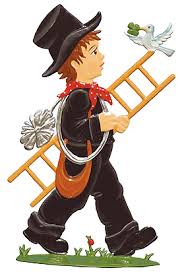 